Application for Teaching Appointment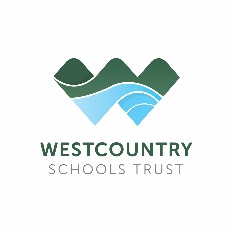 We are committed to equal opportunities in employment and service delivery, and are only interested in your ability to do the job.Please complete in clearly written or typed black ink, continuing on separate sheets where necessary.  Please ensure you use the correct postage as this will cause a delay.1. PERSONAL DETAILS2. EMPLOYMENT HISTORY - Present or most recent employmentNB. If you have more than one current employment, please provide the same information for each job, if necessary on a separate sheet.3. PREVIOUS EMPLOYMENT from age of 18Please start with the most recent including any unpaid or voluntary work. Continue on separate sheet if necessary.Please give details and an explanation for any gaps in your employment history:4. EDUCATION, TRAINING AND DEVELOPMENTSecondary school/college/university including current studies, with the most recent first.NB. We will require sight of original certificates relating to academic qualifications. We reserve the right to contact employers or educational establishments to verify details given.Details of any recent relevant professional development (non-award bearing). 
Please include dates.Professional membership5. SUPPORTING STATEMENTPlease read the job description.  Using examples, show how your knowledge, skills and experience meet each of the requirements of the job description.  Please draw on your relevant experiences; including paid employment, voluntary work, family experiences and leisure activities as evidence.6. ADDITIONAL INFORMATION7. EMPLOYMENT CHECKS FOR THE SAFEGUARDING OF CHILDRENWe are committed to safeguarding and promoting the welfare of children and young people and expect all staff to share this commitment. As part of our commitment, we need to ensure that all potential employees satisfy our employment checks. Please note that where appropriate, shortlisted and/or potentially suitable applicants will be required to undertake further checks, including references, and will be required to provide a Disclosure from the DBS.  Rehabilitation of Offenders ActWe will treat applicants who have a criminal record fairly and will not discriminate because of a conviction or other information revealed. Possession of a criminal record will not automatically prevent applicants from working with us.  As part of the recruitment process any information revealed regarding a criminal record will only be considered in light of its relevance to the post for which the candidate is applying.As you are applying for a post which is eligible for an enhanced DBS Disclosure, you are required to declare information on any convictions or conditional cautions which would not be filtered by the DBS in line with current guidance if shortlisted for interview.8. DECLARATION DATA PROTECTION ACT 2018. INFORMATION FROM THIS APPLICATION MAY BE PROCESSED FOR ANY PURPOSES REGISTERED BY WESTCOUNTRY SCHOOLS TRUST UNDER DATA PROTECTION LEGISLATION. INDIVIDUALS HAVE THE RIGHT OF ACCESS TO PERSONAL DATA HELD ABOUT THEM BY THE WESTCOUNTRY SCHOOLS TRUST. THIS INFORMATION WILL BE DISCLOSED ONLY TO THOSE PERSONS AUTHORISED TO SEE IT, WILL BE USED FOR THE SELECTION PROCESS AND, FOR SUCCESSFUL CANDIDATES WILL BE RETAINED ON THEIR PERSONNEL FILE, USED FOR PAYROLL AND ADMINISTRATIVE PURPOSES AND MAY BE DISCLOSED TO GOVERNMENT DEPARTMENTS WHERE THERE IS A LEGAL REQUIREMENT TO DO SO. INFORMATION HELD ABOUT UNSUCCESSFUL CANDIDATES WILL BE DESTROYED AFTER 6 MONTHS.  FURTHER INFORMATION ON HOW WESTCOUNTRY SCHOOLS TRUST PROCESS YOUR PERSONAL DATA, INCLUDING PRIVACY NOTICES, CAN BE FOUND ON THE GDPR PAGE OF OUR WEBSITE.Valuing DiversityPlease complete the form that follows on the next page.Ivybridge Academy Trust welcomes and encourages applications regardless of age, gender, sexual orientation, race, religion or disability.To make valuing diversity work we need to monitor the effectiveness of our policies. This is why we ask you to please complete the attached form. The form is not part of our selection process and will be separated from your application form.Guidance Notes on DisabilityUnder the Equality Act 2010 you are considered to have a disability if you have ‘a physical or mental impairment which has a substantial and long-term adverse effect upon your ability to carry out normal day-to-day activities’.People who have had disabilities in the past are included. Progressive conditions, such as cancer, multiple sclerosis, muscular dystrophy and HIV infection, are covered by the Act from the point of diagnosis.Physical and mental impairments include sensory impairments, such as those affecting sight or hearing, learning disabilities, and mental illness if it has a substantial effect on normal day to day activity.Substantial adverse effect is more than a minor or trivial effect and goes beyond the normal differences between people. Substantial effects of a disability, which has ceased but is expected to recur at least once a year, for example rheumatoid arthritis or epilepsy, are included in the definition.Long term effect is one which has lasted, or is likely to last, 12 months or more.Normal day to day activities are those which are carried our by most people on a fairly regular and frequent basis. An impairment has a substantial adverse effect if it affects: •	Mobility•	Ability to lift, carry or otherwise move everyday objects•	Manual dexterity•	Speech, hearing or eyesight (excluding those who wear glasses/contact lenses)•	Physical co-ordination•	Continence•	Memory or ability to concentrate, learn or understand•	Perception of the risk of physical danger.Anyone who is certified as blind or partially sighted by a consultant ophthalmologist, or who is registered as such by a Local Authority, is deemed to be disabled within the meaning of the Equality Act 2010.Further details are available from the Equality and Human Rights Commission at www.equalityhumanrights.com, Phone: 0808 800 0082 or Textphone: 0808 800 0084First Name(s):…………………………………………………Surname:	…………………………………………………..1. GENDER:		Male ☐	Female ☐2. AGE:	16-24 ☐	25-29 ☐	30-34 ☐	35-39 ☐	40-44 ☐	45-49 ☐	50-54 ☐	55-59 ☐	60-64 ☐	65+ ☐	3. ETHNIC GROUP:To which of these groups do you consider that you belong? (tick in appropriate box)Asian or Asian British					MixedIndian					 ☐		White and Black Caribbean	 ☐Pakistani				 ☐		White and Black African	 ☐Bangladeshi				 ☐		White and Asian		 ☐Any Other Asian Background		 ☐		Any other Mixed background	 ☐Black or Black British					White British			 ☐Caribbean				 ☐		Irish				 ☐African					 ☐		Any other White background	 ☐Any Other Black Background		 ☐		Any other 			 ☐Chinese or Other Ethnic GroupChinese				 ☐		If you have answered ‘any other’ in please specify below…………………………………………………….4. DISABILITYDo you consider yourself to have a disability?	Yes ☐		No ☐(Please see guidance on the previous page)For internal use onlyJob Title:	……………………………………………………..Vacancy Ref:	…………………………………………………….DATA PROTECTION ACT 2018. INFORMATION FROM THIS APPLICATION MAY BE PROCESSED FOR ANY PURPOSES REGISTERED BY WESTCOUNTRY SCHOOLS TRUST UNDER DATA PROTECTION LEGISLATION. INDIVIDUALS HAVE THE RIGHT OF ACCESS TO PERSONAL DATA HELD ABOUT THEM BY THE WESTCOUNTRY SCHOOLS TRUST. THIS INFORMATION WILL BE DISCLOSED ONLY TO THOSE PERSONS AUTHORISED TO SEE IT, WILL BE USED FOR THE SELECTION PROCESS AND, FOR SUCCESSFUL CANDIDATES WILL BE RETAINED ON THEIR PERSONNEL FILE, USED FOR PAYROLL AND ADMINISTRATIVE PURPOSES AND MAY BE DISCLOSED TO GOVERNMENT DEPARTMENTS WHERE THERE IS A LEGAL REQUIREMENT TO DO SO. INFORMATION HELD ABOUT UNSUCCESSFUL CANDIDATES WILL BE DESTROYED AFTER 6 MONTHS.  FURTHER INFORMATION ON HOW WESTCOUNTRY SCHOOLS TRUST PROCESS YOUR PERSONAL DATA, INCLUDING PRIVACY NOTICES, CAN BE FOUND ON THE GDPR PAGE OF OUR WEBSITE.Post applied for:      Job reference: School:      Closing date:        Title:            First name/s:       Last name:      Date of birth:      Previous or other name(s):      Address:       Contact telephone numbers:Daytime:      Evening:      :        Postcode:      Email address:      Teacher No.:      You may know this as your GTC or DFES NumberNational Insurance Number:      School and LA (if applicable):School and LA (if applicable):Age range and number on roll:Age range and number on roll:Job title:     Job title:     Subject and areas taught and any responsibilities:Subject and areas taught and any responsibilities:Subject and areas taught and any responsibilities:Subject and areas taught and any responsibilities:Dates from/to:      Dates from/to:      Dates from/to:      Dates from/to:      Salary spine point: Salary amount:£     TLRs:2 / 1 *Amount:£     SEN:1 / 2 *Amount:£     Recruitment & Retention payment:Recruitment & Retention payment:Amount:£     Salary safeguarding:Salary safeguarding:Amount:£     (*delete as appropriate)(*delete as appropriate)Total:£     Reasons for leaving:Reasons for leaving:Reasons for leaving:Reasons for leaving:Job title including, if applicable, subject and areas taught and any responsibilitiesEmployer/School and LA (if applicable) including age range and number on rollDatesFrom - to(month & year)Reason for leavingName of institutionDatesFrom - to(month & year)Courses/subjects takenQualifications/ gradeName of professional bodyGrade of membershipEquality ActEquality ActEquality ActEquality ActEquality ActWe are committed to interviewing people with a disability who meet the essential criteria of the person specification. The Equality Act defines a person as having a disability if he or she has, ‘a physical or mental impairment which has a substantial and long-term adverse effect on his or her ability to carry out normal day to day activities’.We are committed to interviewing people with a disability who meet the essential criteria of the person specification. The Equality Act defines a person as having a disability if he or she has, ‘a physical or mental impairment which has a substantial and long-term adverse effect on his or her ability to carry out normal day to day activities’.We are committed to interviewing people with a disability who meet the essential criteria of the person specification. The Equality Act defines a person as having a disability if he or she has, ‘a physical or mental impairment which has a substantial and long-term adverse effect on his or her ability to carry out normal day to day activities’.We are committed to interviewing people with a disability who meet the essential criteria of the person specification. The Equality Act defines a person as having a disability if he or she has, ‘a physical or mental impairment which has a substantial and long-term adverse effect on his or her ability to carry out normal day to day activities’.We are committed to interviewing people with a disability who meet the essential criteria of the person specification. The Equality Act defines a person as having a disability if he or she has, ‘a physical or mental impairment which has a substantial and long-term adverse effect on his or her ability to carry out normal day to day activities’.Do you have a disability?YesNoWe will make reasonable adjustments to help a person with a disability through the application and selection process and, if successful, to assist you in carrying out the duties of your job. If you require assistance please contact the Appointing Officer or Human Resources Adviser or provide details below:We will make reasonable adjustments to help a person with a disability through the application and selection process and, if successful, to assist you in carrying out the duties of your job. If you require assistance please contact the Appointing Officer or Human Resources Adviser or provide details below:We will make reasonable adjustments to help a person with a disability through the application and selection process and, if successful, to assist you in carrying out the duties of your job. If you require assistance please contact the Appointing Officer or Human Resources Adviser or provide details below:We will make reasonable adjustments to help a person with a disability through the application and selection process and, if successful, to assist you in carrying out the duties of your job. If you require assistance please contact the Appointing Officer or Human Resources Adviser or provide details below:We will make reasonable adjustments to help a person with a disability through the application and selection process and, if successful, to assist you in carrying out the duties of your job. If you require assistance please contact the Appointing Officer or Human Resources Adviser or provide details below:RedeploymentRedeploymentRedeploymentRedeploymentRedeploymentAre you a Westcountry Schools Trust employee with redeployment status?YesNoPermit to WorkPermit to WorkPermit to WorkPermit to WorkPermit to WorkIn order to prove evidence of your eligibility to work in the UK, as required by the Immigration and Asylum Act, you will be required to provide two of the following documents if you are shortlisted for this post: Birth Certificate or Extract, Passport, evidence of National Insurance Number. If applicable you will also be required to produce your Work Permit. In order to prove evidence of your eligibility to work in the UK, as required by the Immigration and Asylum Act, you will be required to provide two of the following documents if you are shortlisted for this post: Birth Certificate or Extract, Passport, evidence of National Insurance Number. If applicable you will also be required to produce your Work Permit. In order to prove evidence of your eligibility to work in the UK, as required by the Immigration and Asylum Act, you will be required to provide two of the following documents if you are shortlisted for this post: Birth Certificate or Extract, Passport, evidence of National Insurance Number. If applicable you will also be required to produce your Work Permit. In order to prove evidence of your eligibility to work in the UK, as required by the Immigration and Asylum Act, you will be required to provide two of the following documents if you are shortlisted for this post: Birth Certificate or Extract, Passport, evidence of National Insurance Number. If applicable you will also be required to produce your Work Permit. In order to prove evidence of your eligibility to work in the UK, as required by the Immigration and Asylum Act, you will be required to provide two of the following documents if you are shortlisted for this post: Birth Certificate or Extract, Passport, evidence of National Insurance Number. If applicable you will also be required to produce your Work Permit. Are you eligible to work in the ?YesNoDo you require a Work Permit?YesNoData sharing Data sharing Data sharing Data sharing Data sharing The Trust currently advertises roles within its schools & settings.  Occasionally roles within another Trust school may become available within six months of your application.  In this case are you happy for your information to be shared with other Trust schools and settings?The Trust currently advertises roles within its schools & settings.  Occasionally roles within another Trust school may become available within six months of your application.  In this case are you happy for your information to be shared with other Trust schools and settings?The Trust currently advertises roles within its schools & settings.  Occasionally roles within another Trust school may become available within six months of your application.  In this case are you happy for your information to be shared with other Trust schools and settings?The Trust currently advertises roles within its schools & settings.  Occasionally roles within another Trust school may become available within six months of your application.  In this case are you happy for your information to be shared with other Trust schools and settings?The Trust currently advertises roles within its schools & settings.  Occasionally roles within another Trust school may become available within six months of your application.  In this case are you happy for your information to be shared with other Trust schools and settings?I am happy for my information to be shared for this purpose.YesNoAffiliationsAffiliationsAffiliationsAffiliationsAffiliationsA candidate for any appointment with Westcountry Schools Trust who knows he or she is related or has a close relationship to any Member or officer of the Trust or Governor of the School is required to disclose that relationship when submitting an application. In educational establishments, this includes Headteachers, Principals, Directors, Vice-Principals and Heads of Department. Please note that soliciting support or information to give an unfair advantage may disqualify your application.A candidate for any appointment with Westcountry Schools Trust who knows he or she is related or has a close relationship to any Member or officer of the Trust or Governor of the School is required to disclose that relationship when submitting an application. In educational establishments, this includes Headteachers, Principals, Directors, Vice-Principals and Heads of Department. Please note that soliciting support or information to give an unfair advantage may disqualify your application.A candidate for any appointment with Westcountry Schools Trust who knows he or she is related or has a close relationship to any Member or officer of the Trust or Governor of the School is required to disclose that relationship when submitting an application. In educational establishments, this includes Headteachers, Principals, Directors, Vice-Principals and Heads of Department. Please note that soliciting support or information to give an unfair advantage may disqualify your application.A candidate for any appointment with Westcountry Schools Trust who knows he or she is related or has a close relationship to any Member or officer of the Trust or Governor of the School is required to disclose that relationship when submitting an application. In educational establishments, this includes Headteachers, Principals, Directors, Vice-Principals and Heads of Department. Please note that soliciting support or information to give an unfair advantage may disqualify your application.A candidate for any appointment with Westcountry Schools Trust who knows he or she is related or has a close relationship to any Member or officer of the Trust or Governor of the School is required to disclose that relationship when submitting an application. In educational establishments, this includes Headteachers, Principals, Directors, Vice-Principals and Heads of Department. Please note that soliciting support or information to give an unfair advantage may disqualify your application.Are you, your partner or family related, have a close relationship or have any interests (financial, professional or otherwise) that may conflict with your employment? 
If yes, please provide details below:YesNoAre you, your partner or family related, have a close relationship or have any interests (financial, professional or otherwise) that may conflict with your employment? 
If yes, please provide details below:YesNoAre you, your partner or family related, have a close relationship or have any interests (financial, professional or otherwise) that may conflict with your employment? 
If yes, please provide details below:YesNoReferencesReferencesReferencesReferencesReferencesReferencesReferencesReferencesPlease give details of two referees, one of whom should be your current or most recent employer. If you are in, or have just completed full-time education, one referee should be from your school, college or university. Referees must not be related to you, or writing solely in the capacity of a friend, and must be able to comment on your skills and abilities in relation to the post. References are usually taken up before an interview or offer of employment, unless you request otherwise.Please give details of two referees, one of whom should be your current or most recent employer. If you are in, or have just completed full-time education, one referee should be from your school, college or university. Referees must not be related to you, or writing solely in the capacity of a friend, and must be able to comment on your skills and abilities in relation to the post. References are usually taken up before an interview or offer of employment, unless you request otherwise.Please give details of two referees, one of whom should be your current or most recent employer. If you are in, or have just completed full-time education, one referee should be from your school, college or university. Referees must not be related to you, or writing solely in the capacity of a friend, and must be able to comment on your skills and abilities in relation to the post. References are usually taken up before an interview or offer of employment, unless you request otherwise.Please give details of two referees, one of whom should be your current or most recent employer. If you are in, or have just completed full-time education, one referee should be from your school, college or university. Referees must not be related to you, or writing solely in the capacity of a friend, and must be able to comment on your skills and abilities in relation to the post. References are usually taken up before an interview or offer of employment, unless you request otherwise.Please give details of two referees, one of whom should be your current or most recent employer. If you are in, or have just completed full-time education, one referee should be from your school, college or university. Referees must not be related to you, or writing solely in the capacity of a friend, and must be able to comment on your skills and abilities in relation to the post. References are usually taken up before an interview or offer of employment, unless you request otherwise.Please give details of two referees, one of whom should be your current or most recent employer. If you are in, or have just completed full-time education, one referee should be from your school, college or university. Referees must not be related to you, or writing solely in the capacity of a friend, and must be able to comment on your skills and abilities in relation to the post. References are usually taken up before an interview or offer of employment, unless you request otherwise.Please give details of two referees, one of whom should be your current or most recent employer. If you are in, or have just completed full-time education, one referee should be from your school, college or university. Referees must not be related to you, or writing solely in the capacity of a friend, and must be able to comment on your skills and abilities in relation to the post. References are usually taken up before an interview or offer of employment, unless you request otherwise.Please give details of two referees, one of whom should be your current or most recent employer. If you are in, or have just completed full-time education, one referee should be from your school, college or university. Referees must not be related to you, or writing solely in the capacity of a friend, and must be able to comment on your skills and abilities in relation to the post. References are usually taken up before an interview or offer of employment, unless you request otherwise.Name:          Name:          Name:          Name:          Name:          Name:          Name:          Name:          Address:      Address:      Address:      Address:      Address:      Address:      Address:      Address:      Tel no:         Tel no:         Tel no:         Tel no:         Tel no:          Tel no:          Tel no:          Tel no:          Email:          Email:          Email:          Email:          Email:           Email:           Email:           Email:           Occupation/Relationship:       Occupation/Relationship:       Occupation/Relationship:       Occupation/Relationship:       Occupation/Relationship:       Occupation/Relationship:       Occupation/Relationship:       Occupation/Relationship:       How long have they known you?      How long have they known you?      How long have they known you?      How long have they known you?      How long have they known you?      How long have they known you?      How long have they known you?      How long have they known you?      I agree to this reference being taken up before an interview or offer of employment is made.  I understand that I can withdraw consent at any time should I wish: I agree to this reference being taken up before an interview or offer of employment is made.  I understand that I can withdraw consent at any time should I wish: I agree to this reference being taken up before an interview or offer of employment is made.  I understand that I can withdraw consent at any time should I wish: I agree to this reference being taken up before an interview or offer of employment is made.  I understand that I can withdraw consent at any time should I wish: I agree to this reference being taken up before an interview or offer of employment is made.  I understand that I can withdraw consent at any time should I wish:I agree to this reference being taken up before an interview or offer of employment is made.  I understand that I can withdraw consent at any time should I wish:I agree to this reference being taken up before an interview or offer of employment is made.  I understand that I can withdraw consent at any time should I wish:I agree to this reference being taken up before an interview or offer of employment is made.  I understand that I can withdraw consent at any time should I wish:YesNoYesNo We will seek references as detailed above and may approach other previous employers for information to verify particular experiences or qualifications. We may also ask previous employers for information about disciplinary offences relating to children or young people, including any in which the penalty is ‘time expired’ (that is where a warning could no longer be taken into account in any new disciplinary hearing for example) and whether the applicant has been the subject of any child protection concerns. Please provide any details below of any issues, such as those described above that may be raised by any potential references. If there are none please write ‘none’:We will seek references as detailed above and may approach other previous employers for information to verify particular experiences or qualifications. We may also ask previous employers for information about disciplinary offences relating to children or young people, including any in which the penalty is ‘time expired’ (that is where a warning could no longer be taken into account in any new disciplinary hearing for example) and whether the applicant has been the subject of any child protection concerns. Please provide any details below of any issues, such as those described above that may be raised by any potential references. If there are none please write ‘none’:We will seek references as detailed above and may approach other previous employers for information to verify particular experiences or qualifications. We may also ask previous employers for information about disciplinary offences relating to children or young people, including any in which the penalty is ‘time expired’ (that is where a warning could no longer be taken into account in any new disciplinary hearing for example) and whether the applicant has been the subject of any child protection concerns. Please provide any details below of any issues, such as those described above that may be raised by any potential references. If there are none please write ‘none’:We will seek references as detailed above and may approach other previous employers for information to verify particular experiences or qualifications. We may also ask previous employers for information about disciplinary offences relating to children or young people, including any in which the penalty is ‘time expired’ (that is where a warning could no longer be taken into account in any new disciplinary hearing for example) and whether the applicant has been the subject of any child protection concerns. Please provide any details below of any issues, such as those described above that may be raised by any potential references. If there are none please write ‘none’:We will seek references as detailed above and may approach other previous employers for information to verify particular experiences or qualifications. We may also ask previous employers for information about disciplinary offences relating to children or young people, including any in which the penalty is ‘time expired’ (that is where a warning could no longer be taken into account in any new disciplinary hearing for example) and whether the applicant has been the subject of any child protection concerns. Please provide any details below of any issues, such as those described above that may be raised by any potential references. If there are none please write ‘none’:We will seek references as detailed above and may approach other previous employers for information to verify particular experiences or qualifications. We may also ask previous employers for information about disciplinary offences relating to children or young people, including any in which the penalty is ‘time expired’ (that is where a warning could no longer be taken into account in any new disciplinary hearing for example) and whether the applicant has been the subject of any child protection concerns. Please provide any details below of any issues, such as those described above that may be raised by any potential references. If there are none please write ‘none’:We will seek references as detailed above and may approach other previous employers for information to verify particular experiences or qualifications. We may also ask previous employers for information about disciplinary offences relating to children or young people, including any in which the penalty is ‘time expired’ (that is where a warning could no longer be taken into account in any new disciplinary hearing for example) and whether the applicant has been the subject of any child protection concerns. Please provide any details below of any issues, such as those described above that may be raised by any potential references. If there are none please write ‘none’:We will seek references as detailed above and may approach other previous employers for information to verify particular experiences or qualifications. We may also ask previous employers for information about disciplinary offences relating to children or young people, including any in which the penalty is ‘time expired’ (that is where a warning could no longer be taken into account in any new disciplinary hearing for example) and whether the applicant has been the subject of any child protection concerns. Please provide any details below of any issues, such as those described above that may be raised by any potential references. If there are none please write ‘none’:I declare that the information given on this form is, to the best of my knowledge, complete and accurate and that it may be discussed further with me as part of the recruitment and selection process and further checks may be undertaken if appropriate. I understand that the information on this form may be used for purposes registered by the Trust under the Data Protection Act. I understand that providing false information is an offence and could result in the application being rejected or if I have been appointed to the post I may be dismissed without notice. I understand that the situation may also be referred to the police.  I give consent for Westcountry Schools Trust to process the personal data contained on this form to carry out pre-employment checks, including references, to assess my suitability for the position I have applied for.  I understand that pre-employment checks will be carried out in the event that I have been provisionally offered and have accepted the position.   I understand that the exception to this is where I have indicated above that references can be sought prior to interview and offer when they may be sought once I have been offered an interview.  I understand that I have the right to withdraw consent for the Trust to process my personal data at any time but that if I do this it may result in the Trust being unable to assess my suitability for this position and therefore withdrawing any offer of employment.I declare that the information given on this form is, to the best of my knowledge, complete and accurate and that it may be discussed further with me as part of the recruitment and selection process and further checks may be undertaken if appropriate. I understand that the information on this form may be used for purposes registered by the Trust under the Data Protection Act. I understand that providing false information is an offence and could result in the application being rejected or if I have been appointed to the post I may be dismissed without notice. I understand that the situation may also be referred to the police.  I give consent for Westcountry Schools Trust to process the personal data contained on this form to carry out pre-employment checks, including references, to assess my suitability for the position I have applied for.  I understand that pre-employment checks will be carried out in the event that I have been provisionally offered and have accepted the position.   I understand that the exception to this is where I have indicated above that references can be sought prior to interview and offer when they may be sought once I have been offered an interview.  I understand that I have the right to withdraw consent for the Trust to process my personal data at any time but that if I do this it may result in the Trust being unable to assess my suitability for this position and therefore withdrawing any offer of employment.Signed:Date:Where did you see this post advertised?       Where did you see this post advertised?       FOR ACADEMY USE ONLYFOR ACADEMY USE ONLYFOR ACADEMY USE ONLYFOR ACADEMY USE ONLYApplication received:    /      / 20Application acknowledged:    /      / 20Diversity questionnaire removed and recorded anonymously:    /   /20Diversity questionnaire removed and recorded anonymously:    /   /20Diversity questionnaire removed and recorded anonymously:    /   /20Diversity questionnaire removed and recorded anonymously:    /   /20ShortlistingShortlistingShortlistingShortlistingInterview date:    /      / 20Shortlisted - Notified of interview date:    /      / 20Not shortlisted - Informed of decision:    /      / 20Selection Selection Selection Selection Yes: offered employment:    /      / 20No: Informed of decision:    /      / 20Employment checksEmployment checksEmployment checksEmployment checksEvidence of QTS status    /      / 20Evidence of qualifications received:    /      / 20Evidence of eligibility to work in the UK received:    /      / 20References requested:    /      / 20References received:    /      / 20References satisfactory?Y / NOnline DBS check:    /      / 20DBS check received:    /      / 20DBS check satisfactory?Y / NMedical check sent:    /      / 20Medical check received:    /      / 20Medical check satisfactory?Y / NAppointmentAppointmentAppointmentAppointmentStart date:    /      / 20Statement of Particulars sent:    /      / 20